Panasonic schließt erfolgreiche Angry Birds-Aktion ab Zellik, 22. Dezember 2016 – Vom 4. April bis 31. Oktober 2016 veranstaltete der Batteriehersteller Panasonic Energy Europe eine spielerische Lookalike-Aktion in Zusammenarbeit mit The Angry Birds Movie. Wer ein Foto von sich selbst als Angry Birds-Figur hochlud und möglichst viele Stimmen sammelte, konnte tolle Preise gewinnen. Ein Teilnehmer aus Estland schoss den Vogel ab – er gewinnt eine Familienreise nach Kroatien in ein Vier-Sterne-Hotel.Die Stimmen sind gezählt, die Preise werden verteilt. Die Panasonic Angry Birds Lookalike-Aktion – anlässlich des europäischen Film-Release von The Angry Birds Movie am 11. Mai 2016 – lockte einen ganzen Schwarm an Teilnehmern aus 24 europäischen Ländern an. Die Teilnehmer machten Fotos von sich selbst als Angry Bird-Figur und hatten die Chance, großartige Preise zu gewinnen. Manche bastelten einen eigenen Look, andere luden die Online-Tools von Panasonic herunter, mit denen sie Augenbrauen, Schnäbel und andere Accessoires auf ihr Gesicht zauberten. 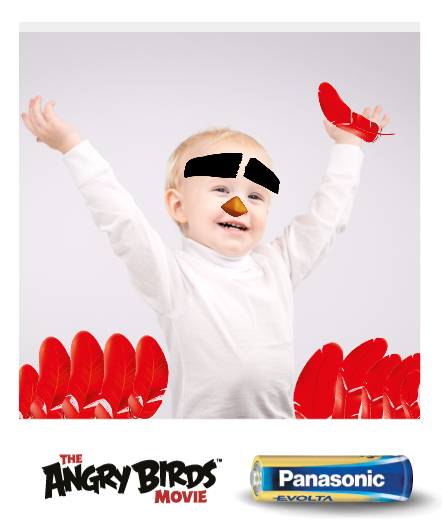 Siegerfoto von Nadezna Verner - EstlandEin Koffer nach Kroatien und eine Tüte voll Angry-Birds-Gadgets Der Hauptpreis geht an einen Teilnehmer aus Estland mit seinem Lookalike von Red. Er gewinnt eine All-inclusive-Reise nach Kroatien für vier Personen in ein Vier-Sterne-Hotel – inklusive Flughafentransfer, Flug, Übernachtung, Frühstück, Aktivitäten, Essen, Getränke, Trinkgelder, Ausflüge und andere Ausgaben. Die Glücksvögel bleiben drei Nächte in der Badestadt Split, um dort alle Attraktionen zu genießen. Außerdem können sie zwischen einem Tagesausflug in den atemberaubenden Krka Nationalpark oder Sibenik National Tropical Park, wo es mehr als 222 Vogelarten zu entdecken gibt, und einem halben Tag Kajak- und Kletterabenteuer wählen.Neben dem Foto, das den ersten Platz gewonnen hat, verdienen auch die dreißig nächstplatzierten beliebten Fotos einen Preis – und zwar in Form von zwei verschiedenen Paketen voller toller Angry-Birds-Gadgets. Die Trostpreisgewinner, die zu den sechzehn beliebtesten Fotos gehören, gewinnen jeweils ein Schreibset, einen Turnbeutel, drei Antistress-Spiele und ein Spin-Master-Set. Auch alle Lookalike-Bilder von Platz 17 bis 31 bekommen ein Angry-Birds-Paket mit einem Kopfhörer, einer Brille mit beweglichen Augenbrauen und einem Set 3D-Magneten zugeschickt. „Power your day“ mit Panasonic und Angry Birds Unter dem Motto „Power your day“ arbeitet Panasonic enthusiastisch mit schwungvollen Marken wie The Angry Birds Movie zusammen. Mithilfe der bekannten Hauptfiguren – die das Werbematerial  und die Verpackungen zieren – rückt Panasonic seine Batterien diverser Art zusätzlich in den Blickpunkt. Red ziert die Evolta-Batterie (High Premium Alkalinesortiment): Diese versorgt die neue Generation von Elektrogeräten mit Energie – höhere Leistung und längere Lebensdauer.Bomb bewirbt die Pro Power-Batterie (Premium Alkalinesortiment): Diese liefert jederzeit und überall zuverlässige Energie für Geräte mit einem hohen und mittleren Verbrauch – hält bis zu 85 % länger als eine Standardbatterie.Chuck unterstützt die Everyday-Power-Batterie (Standardsortiment Alkalinebatterien): Diese garantiert das ideale Preis-Qualitäts-Verhältnis für häufig benutzte Geräte – hält bis zu 50 % länger als eine Standardbatterie. Erfahren Sie hier mehr über das Produktsortiment von Panasonic.Über Panasonic Energy Europe Die Zentrale der Panasonic Energy Europe befindet sich in Zellik, bei Brüssel, Belgien. Das Unternehmen ist Teil der Panasonic Corporation, einer der führenden globalen Hersteller von Elektronikprodukten und Elektroartikeln. Aufgrund der enormen langjährigen Erfahrung mit Unterhaltungs- und Haushaltselektronik entwickelte sich Panasonic zum größten europäischen Batteriehersteller der Gegenwart. Die europäischen Produktionsanlagen befinden sich in Tessenderlo, Belgien und Gniezno, Polen. Panasonic Energy Europe exportiert mobile Energielösungen in mehr als 30 europäische Länder. Zu dem vielfältigen Produktangebot des Unternehmens gehören Akkus, Ladegeräte, Alkali-, Zink-Kohle- und Spezialbatterien (wie Photo-Lithium-, Silberoxidbatterien, Zink-Luft-Hörgerätebatterien, Mikro-Alkali- und Lithium-Knopfzellen).Weitere Informationen finden Sie unter www.panasonic-batteries.com.Über PanasonicDie Panasonic Corporation ist ein weltweit führendes Unternehmen in der Entwicklung und Herstellung von elektronischen Produkten für die vielfältige private, gewerbliche und industrielle Nutzung. Panasonic ist ansässig in Osaka, Japan und erwirtschaftete zum Geschäftsjahresende am 31. März 2015 einen konsolidierten Nettoumsatz in Höhe von rund 57 Milliarden EURO. Panasonic verfolgt das Ziel, das tägliche Leben zu vereinfachen und die Welt ein Stück besser zu machen und trägt deshalb fortwährend zur Weiterentwicklung der Gesellschaft und zur allgemeinen Zufriedenheit der Menschen weltweit bei. Weitere Informationen zum Unternehmen und zur Marke Panasonic unter http://panasonic.net/.PRESS CONTACT
ARK CommunicationAnn-Sophie CardoenContent & PR ConsultantT +32 3 780 96 96ann-sophie@ark.bewww.ark.bePanasonic Energy Europe NVVicky RamanBrand Marketing ManagerT +32 2 467 84 35vicky.raman@eu.panasonic.comwww.panasonic-batteries.com